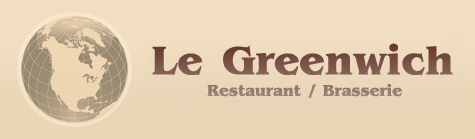 45 € TTC par personne hors boisson  Valable uniquement pour un minimum de 20 personnes Attention : Choix unique des plats pour l’ensemble des convivesEntréeCrème de topinambours et Espuma au Foie Gras-----------Noix de Saint Jacques rôti sur un sablé aux épices et caviar d’auberginesPlats chaudsSuprême de pintade farci cuit en basse température, écrasé de pommes de terre à l’huile de truffe et quelques légumes-----------Pavé de Bar cuit à la plancha, émulsion de Bourride et Bourgeoise de légumesDessertsDôme au Chocolat marbré et fruits rouges et sa glace minute au fromage blancOu  Coupe Vanille, Mangue / Passion et crumbleSupplément assiette de fromage par personne : 7 Euros